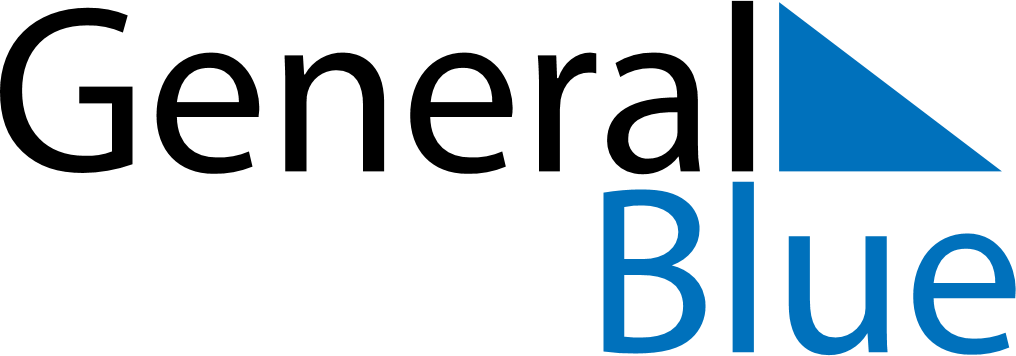 September 2027September 2027September 2027September 2027The NetherlandsThe NetherlandsThe NetherlandsSundayMondayTuesdayWednesdayThursdayFridayFridaySaturday123345678910101112131415161717181920212223242425Prince’s Day2627282930